附件7第三届进博会专业观众个人防疫工作准备指引（供专业观众个人参考）根据第三届进博会新冠肺炎疫情防控工作要求，现就到会参观洽谈的专业观众个人应开展的准备工作，说明如下：一、到本地医疗机构进行核酸检测，并获取检测报告提请注意：1.专业观众一般在11月6日至10日入场。2.首次入场时须具备7日内（以采样日期为准）有效的核酸检测阴性报告；如果报告上无采样日期，则须具备5日内（以报告出具日期为准）有效的核酸检测阴性报告。3.核酸检测情况在首次入场时校验；首次入场后，后续日期继续入场观展，无须再进行核酸检测。4.检测采样或报告日期与最晚首次入场日期对应表如下：二、将核酸检测报告信息告所在单位负责第三届进博会相关工作的人员，请其及时在注册系统提交相关信息1.所在单位负责第三届进博会相关工作的人员，登录第三届进博会专业观众注册系统，选择相应人员提报相关信息，须提报信息包括：按要求上传核酸检测报告照片（以jpg或png格式，清晰可识别等），填写核酸检测采样或报告日期（二选一）、检测机构、检测结果等信息。2.赴第三届进博会观展洽谈，随身携带核酸检测报告。三、进行自我健康监测并填报、签署报送健康承诺书1.抵沪（上海以外人员）或首次入场（在沪人员）前14天，进行体温和相关健康监测，逐日填写《健康监测记录表》，并交所在单位负责第三届进博会相关工作的人员，由所在单位按要求提报交易分团或交易团。2.抵沪（上海以外人员）或首次入场（在沪人员）前1天，本人填写并签署《健康承诺书》，并交所在单位负责第三届进博会相关工作的人员，由所在单位按要求提报交易分团或交易团。3.所在单位须事先在专业观众注册系统内，以勾选的方式，同意《关于“自我健康监测”和“健康承诺”有关事项的承诺》，承诺单位内所有参会人员按要求进行自我健康监测并填报、签署报送健康承诺书，该单位及时收集所有参会人员《健康监测记录表》和《健康承诺书》，并按要求向交易分团或交易团提交。四、提前注册“随申码”（上海市防疫健康信息码）1.注册时间。上海以外人员，建议至少于抵沪前24小时注册；上海本地人员也须注册，建议至少于入场前24小时注册。2.注册方式。(1)通过微信或支付宝小程序搜索“随申办”注册，境外人员仅支持支付宝注册；(2)通过“上海发布”微信公众号中的“随申办”注册；(3)下载“随申办市民云”APP注册。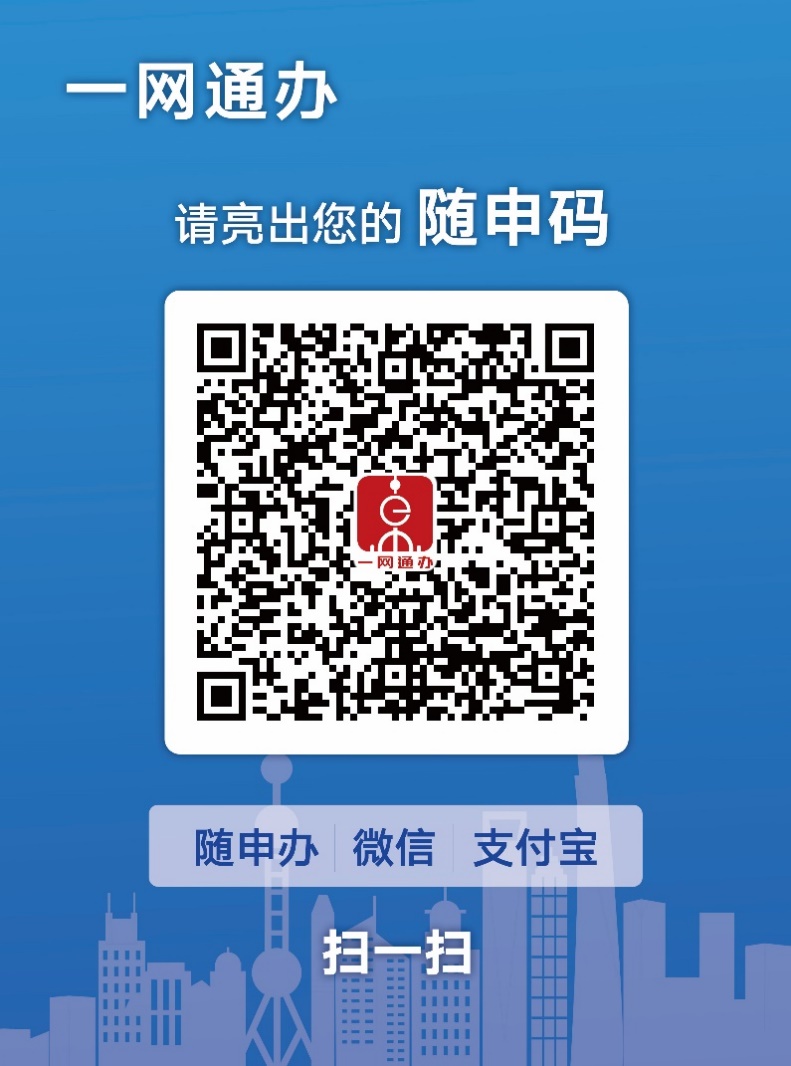 （可使用微信、支付宝、随申办APP扫描完成注册）以上准备工作是进入第三届进博会观展洽谈的必要条件，未按要求及时完成将不能进入场馆。敬请知悉。感谢您对第三届进博会的大力支持！核酸检测采样或报告日期与最晚首次入场日期对应表核酸检测采样或报告日期与最晚首次入场日期对应表核酸检测采样或报告日期与最晚首次入场日期对应表核酸检测采样或报告日期与最晚首次入场日期对应表核酸检测采样或报告日期与最晚首次入场日期对应表采样日期最晚首次入场日期报告日期（无采样日期）最晚首次入场日期10月31日11月6日11月2日11月6日11月1日11月7日11月3日11月7日11月2日11月8日11月4日11月8日11月3日11月9日11月5日11月9日11月4日11月10日11月6日11月10日